07.01.21Dear Parent/GuardianThe Department for Education is piloting a scheme offer to increased mobile data allowances for some of our children and young people.This scheme is open to children and young people who:don’t have access to a fixed broadband connectioncannot afford the additional data needed to access educational resources or social care serviceshave access to a mobile device that uses a participating networkare facing disruption to their face-to-face education, or have been advised not to attend schoolTo request extra mobile data, we need to need to collect the following information:the account holder’s name (ie, the name on the mobile phone account)the mobile number (a number beginning with ‘07’)the mobile networkwhether you pay monthly or pay as they goWe would therefore be grateful if you could complete this information using the link below as soon as possible so we can gather the information needed so we can submit a claim on behalf of those that need this extra support.https://docs.google.com/forms/d/e/1FAIpQLSf1zpygYLXZm6McVKPubo9-7r5VL9jyhHuGCKZuTyKLOASUKg/viewform?usp=sf_linkMany thanksSt Mary's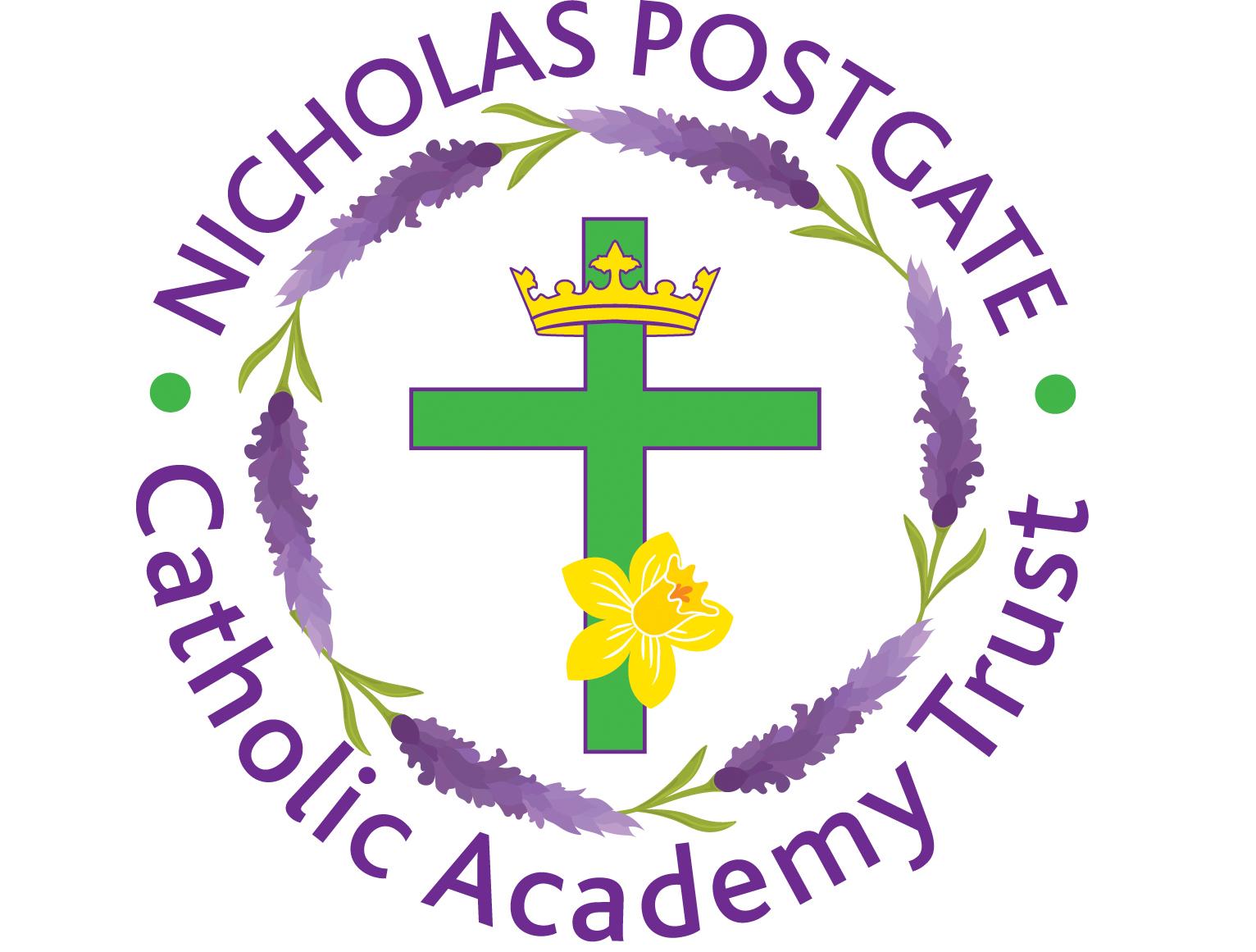 